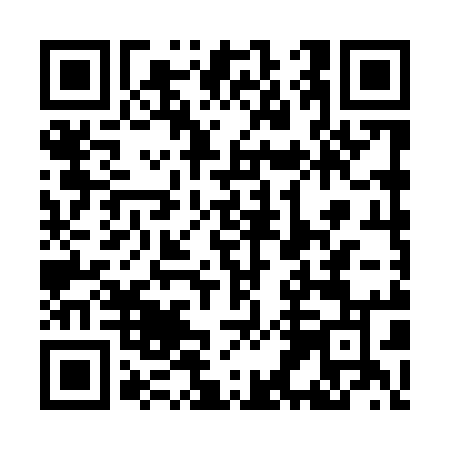 Ramadan times for Bas Slins, BelgiumMon 11 Mar 2024 - Wed 10 Apr 2024High Latitude Method: Angle Based RulePrayer Calculation Method: Muslim World LeagueAsar Calculation Method: ShafiPrayer times provided by https://www.salahtimes.comDateDayFajrSuhurSunriseDhuhrAsrIftarMaghribIsha11Mon5:105:107:0012:483:556:376:378:2012Tue5:085:086:5712:473:566:386:388:2213Wed5:055:056:5512:473:576:406:408:2314Thu5:035:036:5312:473:586:426:428:2515Fri5:005:006:5112:473:596:436:438:2716Sat4:584:586:4912:464:006:456:458:2917Sun4:564:566:4612:464:016:476:478:3118Mon4:534:536:4412:464:026:486:488:3319Tue4:514:516:4212:454:036:506:508:3520Wed4:484:486:4012:454:046:516:518:3621Thu4:464:466:3712:454:056:536:538:3822Fri4:434:436:3512:444:066:556:558:4023Sat4:404:406:3312:444:076:566:568:4224Sun4:384:386:3112:444:086:586:588:4425Mon4:354:356:2812:444:097:007:008:4626Tue4:334:336:2612:434:107:017:018:4827Wed4:304:306:2412:434:117:037:038:5028Thu4:274:276:2212:434:117:047:048:5229Fri4:254:256:2012:424:127:067:068:5430Sat4:224:226:1712:424:137:087:088:5631Sun5:195:197:151:425:148:098:099:581Mon5:175:177:131:415:158:118:1110:002Tue5:145:147:111:415:168:138:1310:023Wed5:115:117:091:415:178:148:1410:044Thu5:085:087:061:415:178:168:1610:075Fri5:065:067:041:405:188:178:1710:096Sat5:035:037:021:405:198:198:1910:117Sun5:005:007:001:405:208:218:2110:138Mon4:574:576:581:395:218:228:2210:159Tue4:544:546:551:395:228:248:2410:1810Wed4:514:516:531:395:228:268:2610:20